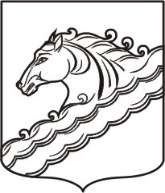 администрация РЯЗАНСКОГО сельского поселения Белореченского районапостановлениеот 26.12.2023                                                                                                                       № 232станица РязанскаяОб утверждении схемы водоснабжения и водоотведения Рязанского сельского поселения Белореченского района Краснодарского краяна период с 2023 до 2031 годаВ связи с первоочередными мероприятиями по созданию и развитию централизованных систем водоснабжения и водоотведения, повышению надежности функционирования этих систем и обеспечению комфортных и безопасных условий для проживания людей в Рязанском сельском поселении Белореченского района,  руководствуясь Федеральным законом от 6 октября 2003 года № 131-ФЗ «Об общих принципах организации местного самоуправления в Российской Федерации», Федеральным законом от 07 декабря 2011 года №416-ФЗ «О водоснабжении и водоотведении», постановлением правительства Российской Федерации от 05 сентября  2013 года № 782 «О схемах водоснабжения и водоотведения», руководствуясь статьей 32 Устава Рязанского сельского поселения Белореченского района,            п о с т а н о в л я ю:Утвердить схему водоснабжения и водоотведения Рязанского сельского поселения Белореченского района на период с 2023 до 2031 года (прилагается).Признать утратившим силу Постановление администрации Рязанского сельского поселения Белореченского района № 78 от 31.10.2018г «Об утверждении схемы водоснабжения и водоотведения Рязанского сельского поселения Белореченского района Краснодарского края на период с 2017 до 2027 года»Контроль за выполнением постановления возложить на заместителя главы администрации Рязанского сельского поселения Белореченского района Ю.В.Жгулеву.Ведущему специалисту общего отдела администрации Рязанского сельского поселения Белореченского района (Е.В.Шиманчук) опубликовать настоящее постановление в установленном порядке и разместить  на официальной странице в сети Интернет. Настоящее постановление вступает в силу со дня его официального опубликования путем.Глава Рязанского сельского поселенияБелореченского района                                                                     А.П.Бригидин